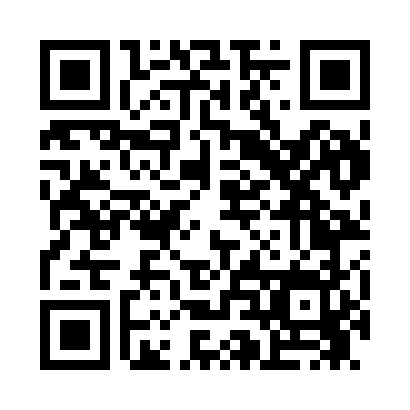 Prayer times for East Sebago, Maine, USAMon 1 Jul 2024 - Wed 31 Jul 2024High Latitude Method: Angle Based RulePrayer Calculation Method: Islamic Society of North AmericaAsar Calculation Method: ShafiPrayer times provided by https://www.salahtimes.comDateDayFajrSunriseDhuhrAsrMaghribIsha1Mon3:145:0412:474:538:2910:182Tue3:155:0512:474:538:2810:183Wed3:165:0612:474:538:2810:174Thu3:175:0612:474:538:2810:175Fri3:185:0712:474:538:2710:166Sat3:195:0812:474:538:2710:157Sun3:205:0812:484:538:2710:158Mon3:215:0912:484:538:2610:149Tue3:225:1012:484:538:2610:1310Wed3:245:1112:484:538:2510:1211Thu3:255:1112:484:538:2510:1112Fri3:265:1212:484:538:2410:1013Sat3:275:1312:484:538:2310:0914Sun3:295:1412:494:538:2310:0815Mon3:305:1512:494:538:2210:0716Tue3:315:1612:494:538:2110:0517Wed3:335:1712:494:538:2110:0418Thu3:345:1712:494:528:2010:0319Fri3:365:1812:494:528:1910:0220Sat3:375:1912:494:528:1810:0021Sun3:395:2012:494:528:179:5922Mon3:405:2112:494:518:169:5723Tue3:425:2212:494:518:159:5624Wed3:435:2312:494:518:149:5425Thu3:455:2412:494:518:139:5326Fri3:465:2512:494:508:129:5127Sat3:485:2612:494:508:119:5028Sun3:495:2712:494:508:109:4829Mon3:515:2912:494:498:099:4630Tue3:525:3012:494:498:089:4531Wed3:545:3112:494:488:079:43